SENDCo (qualified teacher)Start date: September 2021 or as soon as possible afterPart time - 3 days per week (actual days to be discussed at interview)Contract type: permanent. Salary is within Mainscale/UPS + SEN Allowance - dependent on experience.St Wilfrid’s is a vibrant and popular two-form entry primary school in Burgess Hill, Mid Sussex. We pride ourselves on our inclusive, aspirational approach and seek to promote the values of Independence, Aspiration, Collaboration, Resilience, Creativity and Appreciation which we weave into the life and work of the whole school. We are looking to appoint an enthusiastic and dedicated SENDCo to lead our Inclusion Team.  The SENDCo will work collaboratively with the SLT and whole staff team to set high expectations for all; leading SEND provision, appropriate intervention strategies and behaviour by working with teachers and learning support staff to deliver high quality teaching and learning and outcomes for children.  You will line manage a small, established SEND team.We are looking for an individual who:Is an excellent practitioner who can deliver highly effective SEND/Inclusion leadership to inspire and motivate others.Holds (or working towards) the National Award for Special Educational Needs Co-ordination qualification.Is passionate about teaching and learning and wants to play a key role in shaping the ongoing strategic vision for SEND/Inclusion.Has a thorough understanding of SEND procedures including the EHCP process and top up applications.Has high expectations of children’s engagement and attitudes to learning, behaviour and outcomes in all aspects of school life.Is a passionate, resilient and committed leader with the drive and ambition to work with us to build on our strengths and help us to continue to develop.Is a strong team-player, self-motivated and relentless in the pursuit of excellent outcomes for our school community.Is committed to the swift identification of barriers to learning for pupils and experience of implementing plans to mitigate these.Is able to form positive relationships with the whole school community and work collaboratively with colleagues both internally and externally.We will offer you:Interested children who are genuinely a pleasure to teach.A hard working but happy environment with a positive and inclusive ethos.A committed and collaborative leadership team including senior and middle leaders with a distributed leadership model.An established SEND Team including:An Assistant SENDco who helps to work with pupils, can receive and process inclusion referrals from teachers, screen pupils using assessment materials, and prepare paperwork for annual reviews. Two Learning Mentors who work hard to support pupil well-being and social emotional development using a range of individual and group work strategies.A team of Learning Support Assistants who are skilled in supporting children with a variety of different additional needs.Application forms and further information can be obtained from our website http://www.st-wilfrids-burgesshill.w-sussex.sch.uk or by emailing recruitment@stwilfridsbh.org.uk  Visits to the school are welcome, subject to current Covid restrictions.  These do not form part of the recruitment process.  Please contact the recruitment email address as above if you wish to visit.Closing date:  Monday 28 June Interviews:    date to be advisedSt Wilfrid’s is committed to safeguarding and promoting the welfare of children and young people, and expects all staff and volunteers to share this commitment.  Prior to appointment, candidates will be subject to a full range of checks including an enhanced DBS check with barred lists check and a right to work in the UK check.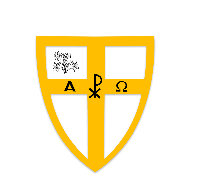 St Wilfrid’s Catholic Primary SchoolBurgess Hill